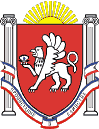 Новоандреевский сельский совет Симферопольского районаРеспублики Крым29-я сессия  1 созываРЕШЕНИЕ с. Новоандреевка	                                № 25/16                                         30.05.2016г.В  соответствии    с  Федеральным  законом  от  03.11.2015  №  303-ФЗ  «О внесении  изменений  в  отдельные  законодательные  акты  Российской Федерации»), с подпунктом 38 части 1, частями 3, 4 статьи 14 Федерального закона от 06.10.2003 № 131-ФЗ «Об общих принципах организации местного самоуправления  в  Российской  Федерации»,  Федерального  закона  от 25.12.2008 № 273-ФЗ «О противодействии коррупции», Федерального закона от  03.12.2012  №  230-ФЗ  «О  контроле  за  соответствием  расходов  лиц, замещающих государственные должности, и иных лиц их доходам», Указа Президента  Российской  Федерации  от  08.07.2013  №  613  «Вопросы противодействия  коррупции»,  Указа  Президента  Российской  Федерации  от 23.06.2014 № 460 «Об утверждении формы справки о доходах, расходах, об  имуществе  и  обязательствах  имущественного  характера  и  внесении изменений  в  некоторые  акты  Президента  Российской  Федерации», Уставом муниципального образования Новоандреевское сельского поселение Симферопольского района Республики Крым, в целях совершенствования системы оплаты труда работников, осуществляющих полномочия по первичному воинскому учету на территории Новоандреевского сельского поселения		Новоандреевский сельский совет РЕШИЛ:Утвердить Положения о порядке предоставления депутатами Новоандреевского сельского совета сведений о доходах, расходах, об имуществе и обязательствах имущественного характера, а также сведений о доходах, расходах, об имуществе и обязательствах имущественного характера супруги (супруга) и несовершеннолетних детей»Обнародовать настоящее решение путем размещения его на информационном стенде администрации Новоандреевского сельского поселения (первый этаж здания администрации Новоандреевского сельского поселения, расположенного по адресу: Симферопольский р-н., с. Новоандреевка, ул. Победы 36), а также разместить его на официальном сайте Новоандреевского сельского поселения (новоандреевка.рф) Решение вступает в силу с момента его опубликования (обнародования) и распространяет свое действие на правоотношения, возникшие с 01.01.2015г.ПредседательНовоандреевского сельского совета – глава администрации Новоандреевского сельского поселения			                      В.Ю. ВайсбейнПриложение к решению 29 сессии 01 созываНовоандреевского сельского советаСимферопольского района Республики Крым№23/16 от 30.05.2016г.Положение о порядке предоставления депутатами Новоандреевского сельского совета сведений о доходах, расходах, об имуществе и обязательствах имущественного характера, а также сведений о доходах, расходах, об имуществе и обязательствах имущественного характера супруги (супруга) и несовершеннолетних детей»1. Настоящее  Положение  разработано  в  соответствии  с  Федеральным законом  от  03.11.2015  №  303-ФЗ   «О  внесении  изменений  в отдельные законодательные акты Российской Федерации»),    с подпунктом 38 части 1, частями  3,   4  статьи  14  Федерального  закона  от  06.10.2003  №  131-ФЗ  «Об общих  принципах  организации  местного  самоуправления  в  Российской Федерации»,  Федерального  закона  от  25.12.2008  №  273-ФЗ  «О противодействии коррупции», Федерального закона от 03.12.2012 № 230-ФЗ «О контроле за соответствием расходов лиц, замещающих государственные должности,  и  иных  лиц  их  доходам»,  Указа  Президента  Российской Федерации  от  08.07.2013  №  613  «Вопросы  противодействия  коррупции», Указа  Президента  Российской  Федерации  от  23.06.2014  №  460  «Об утверждении  формы  справки  о  доходах,  расходах,  об  имуществе и обязательствах  имущественного  характера  и  внесении  изменений  в некоторые акты Президента Российской Федерации».2. Настоящим Положением определяется порядок представления депутатами  Новоандреевского    сельского  совета      (далее  по  тексту  - депутатами)  сведений  о  своих  доходах,  расходах,  об  имуществе  и  об обязательствах  имущественного  характера,  а  также  сведений  о доходах, расходах,   об  имуществе  и  обязательствах  имущественного  характера супруги (супруга) и несовершеннолетних детей.3.  Депутаты Новоандреевского сельского совета, ежегодно,  не  позднее  30  апреля  текущего  года, следующего  за  отчетным  финансовым  годом,   обязаны  представлять сведения  о  своих  доходах,  расходах,  об  имуществе  и  обязательствах имущественного  характера,  а  также  сведения  о  доходах,  расходах,  об имуществе  и  обязательствах  имущественного  характера  своих  супруги (супруга)  и  несовершеннолетних  детей  в  Новоандреевский  сельский  совет  для осуществления  контроля  за  достоверностью  сведений   о  своих  доходах, расходах, об имуществе и обязательствах имущественного характера, а также сведений   о  доходах,  расходах,  об  имуществе  и  обязательствах имущественного  характера  своих  супруги  (супруга)  и  несовершеннолетних детей.4.  Сведения  о  доходах,  расходах,  об  имуществе  и  обязательствах имущественного  характера  представляются  депутатами   в  виде  справок  по форме,  установленной  Указом  Президента  Российской  Федерации  от 23.06.2014 № 460 «Об утверждении формы справки о доходах, расходах, об имуществе  и  обязательствах  имущественного  характера  и  внесении изменений в некоторые акты Президента Российской Федерации». Сведения о доходах, расходах, об имуществе и обязательствах имущественного характера представляются в Комиссию Новоандреевского сельского совета по контролю за достоверностью сведений о доходах, об имуществе и обязательствах имущественного характера, представляемых  депутатами Новоандреевского сельского совета 5.  В  случае,  если  депутат   обнаружил,  что  в  представленных  им сведениях  о  доходах,  расходах,  об  имуществе  и  обязательствах имущественного характера не отражены или не полностью отражены какие-либо  сведения,  либо  имеются  ошибки,  он   вправе  представить  уточненные сведения  в   течение  одного  месяца,  указанного  в  пункте  3   настоящего Положения.6.  В  случае  непредставления  по  объективным  причинам  депутатом сведений  о  доходах,  расходах,  об  имуществе  и  обязательствах имущественного  характера  супруги  (супруга)  и  несовершеннолетних  детей, данный факт подлежит рассмотрению на ближайшей сессии Новоандреевского сельского совета. В случае представления заведомо ложных сведений о доходах, расходах, имуществе и обязательствах имущественного характера депутат несет ответственность в соответствии с законодательством Российской Федерации.7.  Сведения  о  доходах,  расходах,  об  имуществе  и  обязательствах имущественного  характера,  представляемые  в  соответствии  с  настоящим Положением,  являются  сведениями  ограниченного  доступа,  если Федеральным  законом  они  не  отнесены  к  сведениям,  составляющим государственную тайну.8.  Должностные  лица,  в  обязанности  которых  входит  работа  со сведениями  о  доходах,  расходах,  об  имуществе  и  обязательствах имущественного характера, виновные в их разглашении или использовании в целях, не предусмотренных законодательством Российской Федерации, несут ответственность в соответствии с действующим законодательством.9. Представленные депутатами  сведения о своих доходах, расходах, об имуществе и обязательствах имущественного характера, а также сведения о  доходах,  расходах,  об  имуществе  и  обязательствах  имущественного характера  их  супруги  (супруга)  и  несовершеннолетних  детей  в  порядке, установленном  Указом  Президента  Российской  Федерации  от 08.07.2013  № 613  «Вопросы  противодействия  коррупции»,  размещаются  в информационно-телекоммуникационной  сети  «Интернет»  на  официальном сайте Новоандреевского сельского поселения и предоставляются  общероссийским средствам массовой информации для опубликования по их запросам.10.  На  официальном  сайте  Новоандреевское сельское поселение  в  сети Интернет     размещаются  и  средствам  массовой  информации предоставляются  для  опубликования  следующие  сведения  о  доходах, расходах, об имуществе и обязательствах имущественного характера:10.1.  перечень  объектов  недвижимого  имущества,  принадлежащих  депутату,  его  супруге  (супругу)  и  несовершеннолетним  детям  на  праве собственности  или  находящихся  в  их  пользовании,  с  указанием  вида, площади и страны расположения каждого из них;10.2.  перечень  транспортных  средств  с  указанием  вида  и  марки, принадлежащих  на  праве  собственности  депутату,  его  супруге  (супругу)  и несовершеннолетним детям;10.3. декларированный годовой доход депутата, его супруги (супруга) и несовершеннолетних детей;10.4.  сведения  об  источниках  получения  средств,  за  счет  которых совершены  сделки  по  приобретению  земельного  участка,  иного  объекта недвижимого  имущества,  транспортного  средства,  ценных  бумаг,   долей участия, паев в уставных (складочных) капиталах, организаций, если общая сумма  таких  сделок  превышает  общий  доход  депутата  и  его  супруги (супруга) за три последних года, предшествующих отчетному периоду.11.  В  размещаемых  на  официальных  сайтах  и  предоставляемых средствам  массовой  информации  для  опубликования  сведениях  о  доходах, расходах,  об  имуществе  и  обязательствах  имущественного  характера запрещается указывать:11.1.  иные  сведения  (кроме  указанных  в  пункте  10  настоящего Положения)  о  доходах  депутатов,  его  супруги  (супруга)  и несовершеннолетних  детей,  об  имуществе,  принадлежащем  на  праве собственности  названным  лицам,  и  об  их  обязательствах  имущественного характера;11.2.  персональные  данные  супруги  (супруга),  детей  и  иных  членов семьи депутата;11.3.  данные,  позволяющие  определить  место  жительства,  почтовый адрес, телефон и иные индивидуальные средства коммуникации депутата, его супруги (супруга), детей и иных членов семьи;11.4.  данные,  позволяющие  определить  место  нахождения  объектов недвижимого  имущества,  принадлежащих  депутату,  его  супруге  (супругу), детям  и  иным членам  семьи на  праве собственности  или находящихся  в их пользовании;11.5.  информацию,  отнесенную  к  государственной  тайне  или являющуюся конфиденциальной.